Использование печатей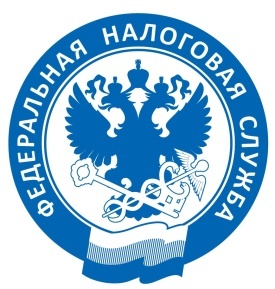 юридическими лицамиУважаемые налогоплательщики!С 7 апреля 2015 г. вступил в силу Федеральный закон от 06.04.2015 N 82-ФЗ «О внесении изменений в отдельные законодательные акты Российской Федерации в части отмены обязательности печати хозяйственных обществ», который установил, что общества с ограниченной ответственностью и акционерные общества  вправе иметь печать, штампы и бланки со своим наименованием, собственную эмблему, а также зарегистрированный в установленном порядке товарный знак и другие средства индивидуализации. Сведения о наличии печати должны содержаться в уставе общества (п. 5 ст. 2 Федерального закона от 08.02.1998 N 14-ФЗ «Об обществах с ограниченной ответственностью»).Таким образом, с 7 апреля 2015 общества с ограниченной ответственностью и акционерные общества вправе, но не обязаны иметь печать.